《考生参加实践技能考试进入学校通行证》（主动出示此证、准考证和手机健康码给学校入口处工作人员）考试日期：2021年    月    日技能考试时间段：准考证上的时间轮次：X考生同时出示手机“吉事办”健康码！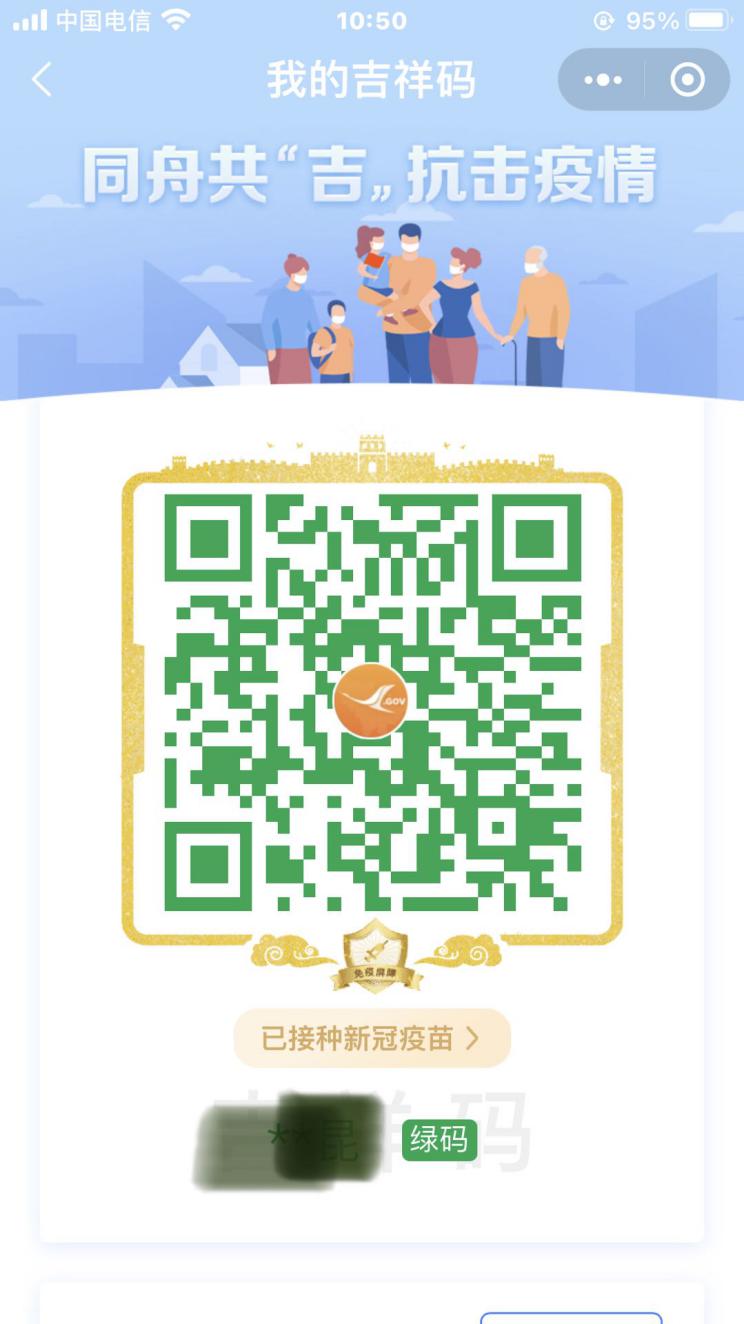 考生进入校门后去技能考试考场路线图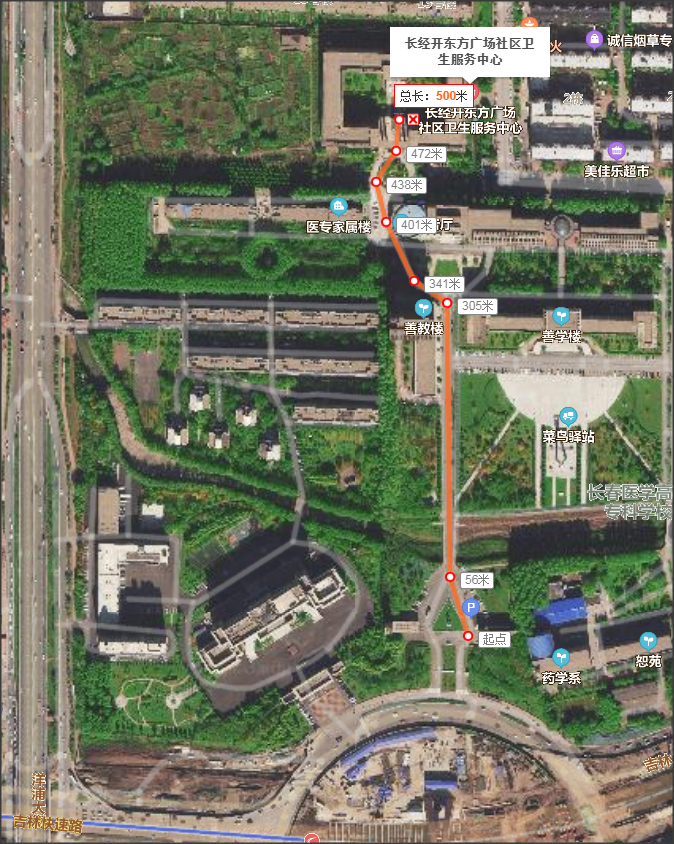 考生按图步行约500米到达审核现场。驾车考生可以在家属楼前自律停车场停车（自律停车，车损自负，考生除外，不许离车！）军（警）人员、孕妇及哺乳期女性、肢障人员及外地赶车人员请与现场工作人员主动沟通告知！